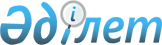 Қазақстан Республикасы Үкіметінің 2004 жылғы 21 сәуірдегі № 444 және 2005 жылғы 21 қаңтардағы № 45 қаулыларының күші жойылды деп тану туралыҚазақстан Республикасы Үкіметінің 2011 жылғы 31 наурыздағы № 315 Қаулысы      Қазақстан Республикасының Үкіметі ҚАУЛЫ ЕТЕДІ:



      1. Мыналардың күші жойылды деп танылсын:



      1) «Қазақстан Республикасындағы мемлекеттік терминологиялық жұмыс тұжырымдамасы туралы» Қазақстан Республикасы Үкіметінің 2004 жылғы 21 сәуірдегі № 444 қаулысы (Қазақстан Республикасының ПҮАЖ-ы, 2004 ж., № 18, 228-құжат);



      2) «Қазақстан Республикасындағы мемлекеттік ономастикалық жұмыс тұжырымдамасы туралы» Қазақстан Республикасы Үкіметінің 2005 жылғы 21 қаңтардағы № 45 қаулысы (Қазақстан Республикасының ПҮАЖ-ы, 2005 ж., № 2, 20-құжат).



      2. Осы қаулы қойылған күнінен бастап қолданысқа енгізіледі.       Қазақстан Республикасының

      Премьер-Министрі                            К. Мәсімов
					© 2012. Қазақстан Республикасы Әділет министрлігінің «Қазақстан Республикасының Заңнама және құқықтық ақпарат институты» ШЖҚ РМК
				